Do zawarcia sakramentu małżeństwa przygotowują się: Mateusz Podskok, kaw., zam. w Ostrowiu, oraz Aleksandra Sawczuk, panna zam., w Janowie Podlaskim – Kolonia, oboje par. tutejszej – Zapowiedź 1. 
EWANGELIAŁk 17, 11-19Wiara uzdrowionego cudzoziemcaSłowa Ewangelii według Świętego ŁukaszaZdarzyło się, że Jezus, zmierzając do Jeruzalem, przechodził przez pogranicze Samarii i Galilei.Gdy wchodzili do pewnej wsi, wyszło naprzeciw Niego dziesięciu trędowatych. Zatrzymali się z daleka i głośno zawołali: «Jezusie, Mistrzu, ulituj się nad nami!» Na ten widok rzekł do nich: «Idźcie, pokażcie się kapłanom!»A gdy szli, zostali oczyszczeni. Wtedy jeden z nich, widząc, że jest uzdrowiony, wrócił, chwaląc Boga donośnym głosem, padł na twarz u Jego nóg i dziękował Mu. A był to Samarytanin. Jezus zaś rzekł: «Czyż nie dziesięciu zostało oczyszczonych? Gdzie jest dziewięciu? Czy się nie znalazł nikt, kto by wrócił i oddał chwałę Bogu, tylko ten cudzoziemiec?»Do niego zaś rzekł: «Wstań, idź, twoja wiara cię uzdrowiła».Oto słowo Pańskie.09.10.22            X XVIII niedziela zwykła 1) Dzisiaj odbywa się liczenie wiernych obecnych na każdej Mszy św., oraz liczenie rozdanych Komunii św. Liczenie przeprowadzą ministranci i młodzież z KSM -u. Prosimy o powolne wychodzenie z kościoła po zakończonej Mszy św. 2) Taca z ostatniej niedzieli wyniosła  42153) Dzisiaj o godz. 10.30 w salce parafialnej trzecia katecheza dla rodziców i chrzestnych.4) Za tydzień́ będziemy obchodzili niedzielę papieską z tej racji młodzież̇ z KSM przeprowadzi zbiórkę̨ do puszek na Dzieło Nowego Tysiąclecia, jednocześnie podczas zbiorki będzie możliwość́ nabycia kremówek papieskich w cenie 7 zł.5) We czwartek różaniec fatimski  po Mszy św. o g. 17.00.6) W najbliższy czwartek o g.16.00 spotkanie z ministrantami w zakrystii ministranckiej, a w piątek po Mszy św. wieczorowej spotkanie KSM-u na salce.7) W następną niedzielę o godz. 10.30 w salce parafialnej katecheza dla narzeczonych.8) W naszej diecezji odbędzie się peregrynacja relikwii bł., Carlo Acutisa. Spotkanie modlitewne młodych z relikwiami 24 października godz. 17.00 w Białej Podlaskiej, par. Wniebowzięcia NMP. Osoby chętne na wyjazd, prosimy o zgłaszanie się do Ks. Łukasza.   9) Bóg zapłać́ za ofiary na kościół: Marta i Janusz Melaniuk – Klonownica Mała – 500zł., 10) W tym tygodniu Pan powołał do siebie: Zdzisława Czuhana, Mariana Pykacza, Zenona Kosińskiego, Mikołaja Abramczuka, Dariusza Kwaśnego, 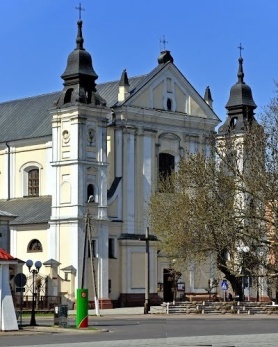 09.10. 2022 r.W CIENIU BazylikiPismo Parafii Trójcy św. w Janowie Podlaskim-do użytku wewnętrznego-PONIEDZIAŁEK – 10 października PONIEDZIAŁEK – 10 października 7.001. +Jana (3R.), zm. z rodz. Krzesiaków – of. Janina Krzesiak . 2.+Zdzisława Czuhana ( 9dz.)15.151. +Eugeniusza (15r.) – of. rodzina.  17.001.+Stanisława (r.), Józefę, zm. z rodz. Andrzejuków, Ziniewiczów, Kuców.WTOREK – 11 październikaWTOREK – 11 października7.00 1.+Jana Owerko – of. rodzina Oleksiuków.15.151.+Janinę, Franciszka, Kazimierza, zm. z rodz. Sokoluków, Annę, Hipolita, Agnieszkę i Dariusza, zm. z rodz. Biliczów.   17.001.+Reginę, Stanisława, Mirosława, zm. z rodz. Matejuków, Edwarda, Marka, Filipiuków, Krzysztofa Majkrzyka, Krzysztofa Borkowskiego – of. córka.  ŚRODA – 12 październikaŚRODA – 12 października7.00 1. +Józefę, Kazimierza, Jadwigę, Jana, Kazimierę, Adolfa, zm. z rodz. Kapłanów i Kondraciuków – of. Teresa Kapłan.   15.151.+Jana Owerko – of. rodzina Brożek, Filipek i Kwiecińskich. 17.001. W intencji uczestników nowenny do MBNP.2.+Adolfa, Albinę, Jana, Marię, Annę, Jana, zm. z rodz. Iwaniuków. CZWARTEK – 13 październikaCZWARTEK – 13 października7.001. Dz.bł., o Boże bł., i zdrowie dla dzieci i wnuków – of. rodzice. 15.151. +Eugeniusza, Krystynę, zm. z rodz. Jaworków i Woźniaków – of. Jerzy Jaworek.    17.001.Za dzieci objęte modlitwą rodziców  z Róż Różańcowych. PIĄTEK – 14 październikaPIĄTEK – 14 października7.001. +Czesława (11r.), Teresę, Janinę, Zygmunta, Reginę, Antoniego, Jadwigę, Kazimierza, Stanisława z żoną – of. Bogdan Żuk.  15.151. +Jana Owerko – of. kolega Wiesław Nikoniuk z rodziną. . 17.001. +Ryszarda Ochnika (r.), Stanisławę i Wacława – of. żona z dziećmi. SOBOTA –15 października SOBOTA –15 października 7.001 Dz.bł. w 17r. ślubu państwa Elżbiety  i Janusza , w rocznicę urodzin Andrzeja, w rocznicę urodzin i imienin Teresy – of. rodzina.15.151.+Tadeusza (r.), Antoniego, Janinę, zm.  z rodz. Dacewiczów i Turów – of. rodzina.   17.001.+Stanisławę Górską (3r.), zm. z rodz. Malinowskich i Górskich. 2.+Mikołaja Abramczuka (9dz.)NIEDZIELA – 16 października  NIEDZIELA – 16 października  8.001.+Zygmunta, Piotra, Feliksę, zm. z rodz. Ludwiczuków i Jasińskich.  9.301.Dz. bł., z racji 25 r. ślubu państwa Joanny i Roberta Michaluk, o Boże bł. i potrzebne łaski. – of. dzieci. 2. +Józefa Podskoka (18r.) – of. żona Maria.3. +Henryka, Stefanię, Stanisława, Jadwigę, Wandę, zm. z rodz. Sokoluków i Pieńkowskich, oraz dusze w czyśćcu cierpiące.   11.301.Dz.bł. w 24 r. ślubu państwa Krystyny i Bogdana o Boże błog.15.151. +Genowefę Spyt (r.), zm. z  rodz. Spytów, Nieścioruków, Pająków – of. wnuk z rodziną.  17.001.+Władysława (8r.), Teofilę (6r.), zm. z rodz. Skórkiewiczów i Kapłanów – of. rodzina. 